   OSNOVNA ŠKOLA VUGROVEC-KAŠINA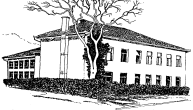 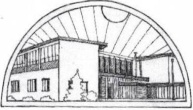 10362 KAŠINA, Ivana Mažuranića 43, p.p.1,  01/2055-035,  01/2056-837, MB: 3324281,                           OIB: 43748649227  E-mail:  ured@os-vugrovec-kasina.skole.hrKašina, 8. travnja 2021. 	Temeljem Zakona o pravu na pristup informacijama (25/13, 85/15), ravnatelj najavljuje52. SJEDNICU ŠKOLSKOG ODBORA	koja će se održati 13. travnja 2021. u zbornici OŠ Vugrovec-Kašina s počekom u 19,00 sati.	Predloženi dnevni red:Verifikacija s 51. sjednice Školskog odboraDonošenje Odluke o izboru najpovoljnije ponude – zamjena stolarije na ulaznom holu PŠ Planina DonjaDonošenje Odluke o izboru najpovoljnije ponude – usluga projektantskog nadzora nad radovima na projektu obnove zgrade PŠ VugrovecDonošenje Odluke o izboru ponude – izrade projekta sutava tehničke zaštite i provođenja nadzora nad izvođenjem sustava tehničke zaštite PŠ VugrovecRaznoRavnatelj, v.r.Vladimir Vuger, prof.